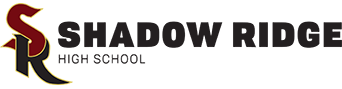 Cash LogBooster Club: _____________________________			 Date: ________________Game/Event: __________________________________CASH BOX START (Petty Cash)STARTING BALANCE = $_________________Sign-in Print/Signature: __________________________________________________ Sign-in Print/Signature: __________________________________________________CASH BOX END$100 x ______ = _______________ $50. x ______ = _______________ $20. x ______ = _______________ $10. x ______ = _______________   $5. x ______ = _______________   $1. x ______ = _______________            Change = _______________Total in Cash: $_________________Total in Checks: $_________________ # of Checks to Deposit: ________Event Total: $_________________Add Petty Cash: $________________ENDING AMOUNT DEPOSITED: $ _____________Notes: ____________________________________________________________________________________________________________________________________________________________Sign-out Print/Signature: __________________________________________________Sign-out Print/Signature: __________________________________________________